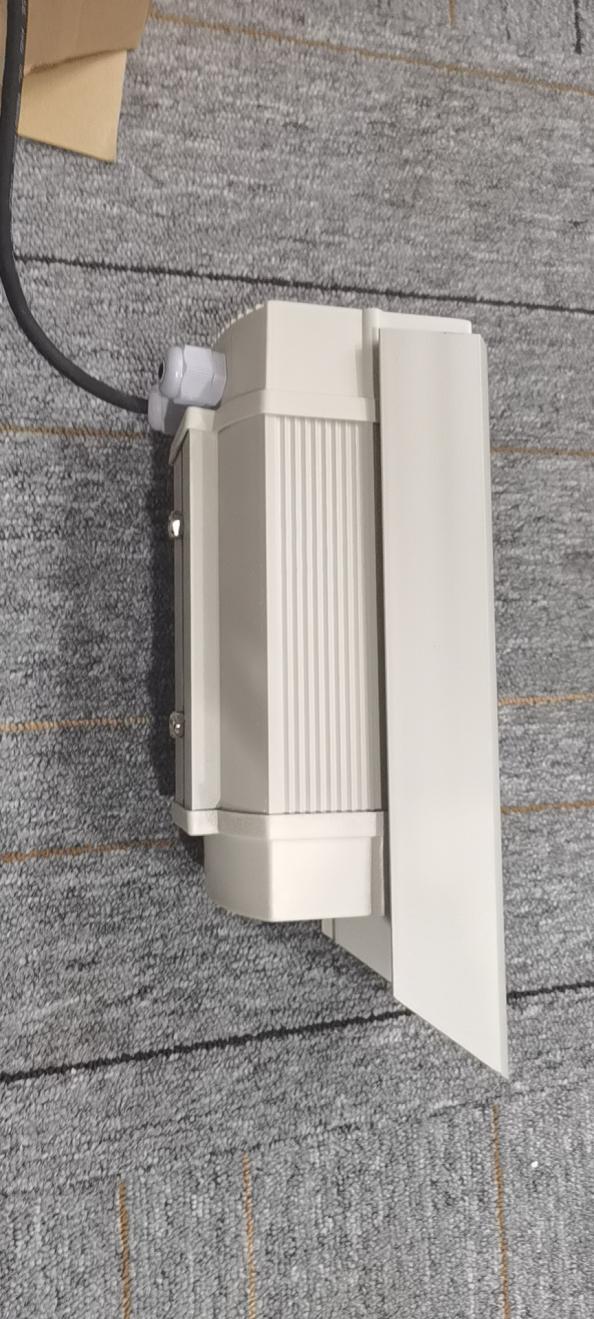 高速防疲劳激光预警灯参数表高速防疲劳激光预警灯参数表高速防疲劳激光预警灯参数表高速防疲劳激光预警灯参数表灯具图片灯具图片日期2020年8月4日Lighting DescriptionLighting DescriptionDate2020年8月4日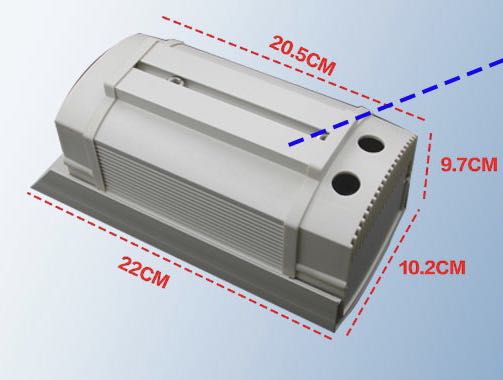 项目高速公路激光预警Project高速公路激光预警灯具名称防疲劳激光预警灯ID Code防疲劳激光预警灯规格型号GS-WS-G2WModelGS-WS-G2W应用位置警车、高速公路、铁路、道路交叉口等Applied position警车、高速公路、铁路、道路交叉口等数量Quantity光源光源灯具尺寸：220*102*97mm灯具尺寸：220*102*97mmLighting ResourceLighting Resource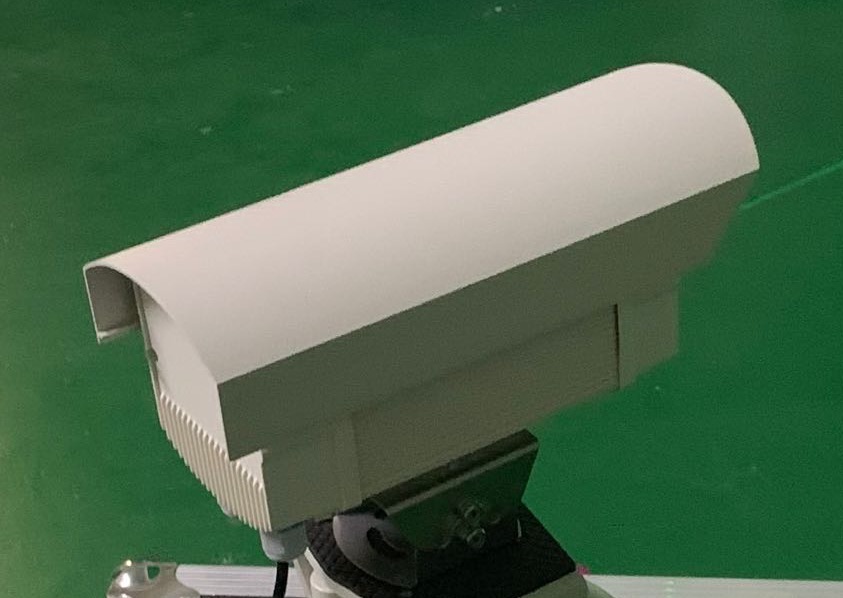 光源类型/规格激光/520nm光源品牌日亚光源功率2W颜色绿色灯具及电器灯具及电器Fixture and Electrical EquipmentFixture and Electrical Equipment发散角＜1mraddivergence＜1mrad灯体材质/颜色全铝/白色Body Material/Color全铝/白色灯罩材质/颜色钢化玻璃/高透明Lamp-Chimey Materia/Cplor钢化玻璃/高透明防护等级IP65Degree of ProtectionIP65输入电压220-240VInput Voltage220-240V用电功耗30WPower consumption30W电器/规格/安装方式吸盘固定/胶粘可调角度上下0°~60°Adjustable angle上下0°~60°开孔尺寸安装尺寸（见右图）Cut-out安装尺寸（见右图）灯具寿命（系统非单指光源）≥10000小时System Life time光控、自动、可调节控制方式光控、自动、可调节特性单色性、偏振性、干涉性、方向性；视觉上，绿光最显眼，可以有效预防事故的发生，进行安全预警提醒。单色性、偏振性、干涉性、方向性；视觉上，绿光最显眼，可以有效预防事故的发生，进行安全预警提醒。单色性、偏振性、干涉性、方向性；视觉上，绿光最显眼，可以有效预防事故的发生，进行安全预警提醒。REMARKS单色性、偏振性、干涉性、方向性；视觉上，绿光最显眼，可以有效预防事故的发生，进行安全预警提醒。单色性、偏振性、干涉性、方向性；视觉上，绿光最显眼，可以有效预防事故的发生，进行安全预警提醒。单色性、偏振性、干涉性、方向性；视觉上，绿光最显眼，可以有效预防事故的发生，进行安全预警提醒。产品效果图产品效果图产品效果图产品效果图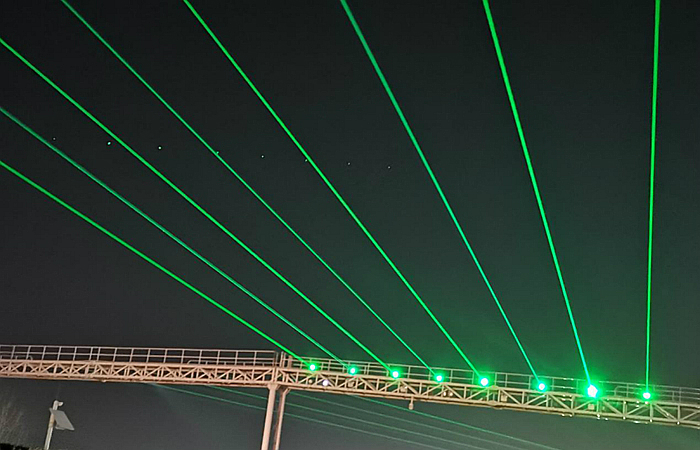 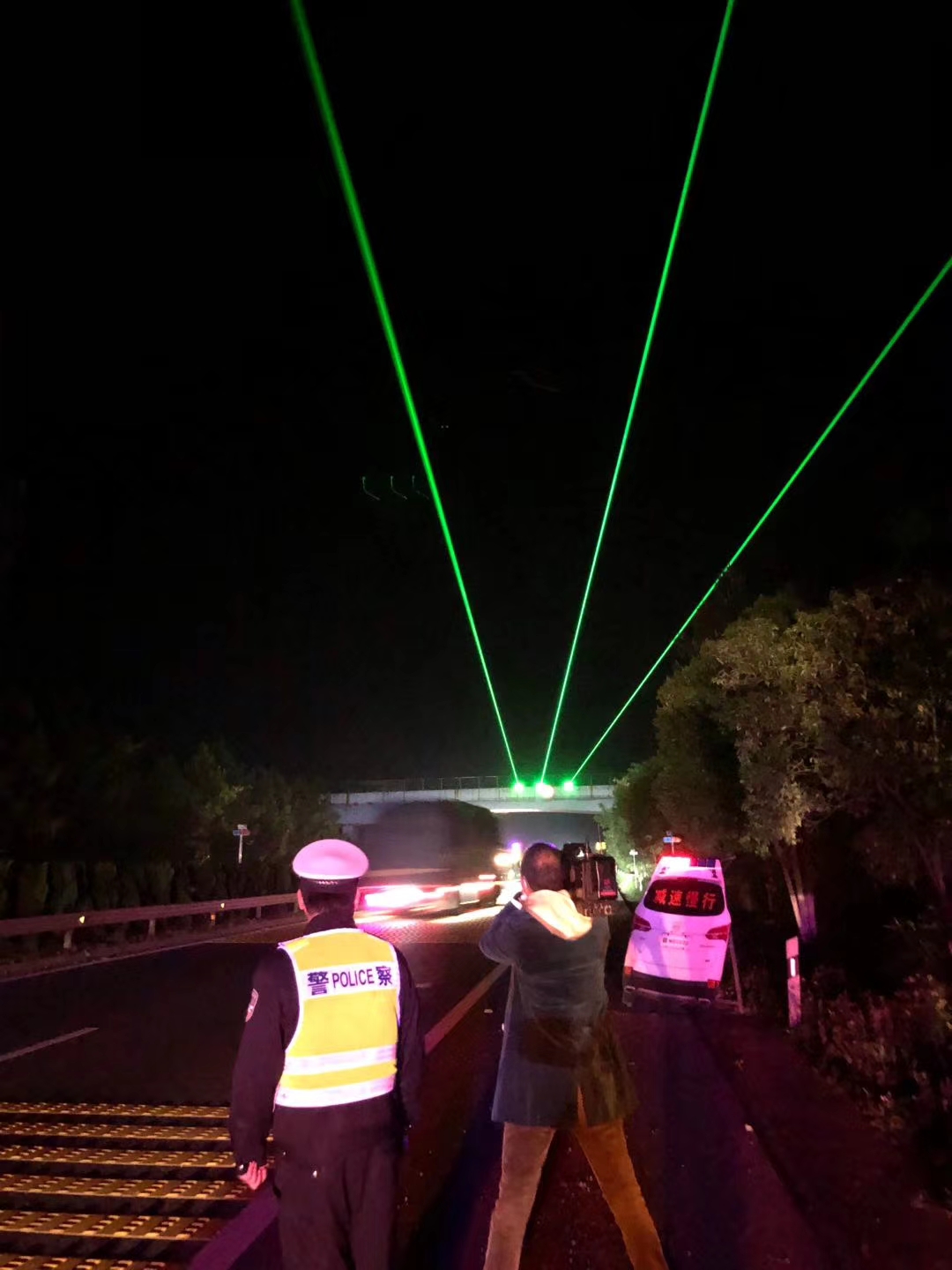 产品概述产品概述产品概述产品概述高速公路安装缓解疲劳驾驶激光灯，激光预警灯通过强烈的视觉刺激使驾驶员提高注意力，达到警醒驾驶员的作用经过多次实地勘察和集中论证，在高速公路上将激光灯设置在路线相对平直且容易引发疲劳驾驶的路段，并将激光调整到既保证亮度的同时，又对视觉起到一定的冲击作用。高速激光预警灯采用的是绿色激光光束，功率高，射程远，光束线条清晰!高速公路安装缓解疲劳驾驶激光灯，激光预警灯通过强烈的视觉刺激使驾驶员提高注意力，达到警醒驾驶员的作用经过多次实地勘察和集中论证，在高速公路上将激光灯设置在路线相对平直且容易引发疲劳驾驶的路段，并将激光调整到既保证亮度的同时，又对视觉起到一定的冲击作用。高速激光预警灯采用的是绿色激光光束，功率高，射程远，光束线条清晰!高速公路安装缓解疲劳驾驶激光灯，激光预警灯通过强烈的视觉刺激使驾驶员提高注意力，达到警醒驾驶员的作用经过多次实地勘察和集中论证，在高速公路上将激光灯设置在路线相对平直且容易引发疲劳驾驶的路段，并将激光调整到既保证亮度的同时，又对视觉起到一定的冲击作用。高速激光预警灯采用的是绿色激光光束，功率高，射程远，光束线条清晰!高速公路安装缓解疲劳驾驶激光灯，激光预警灯通过强烈的视觉刺激使驾驶员提高注意力，达到警醒驾驶员的作用经过多次实地勘察和集中论证，在高速公路上将激光灯设置在路线相对平直且容易引发疲劳驾驶的路段，并将激光调整到既保证亮度的同时，又对视觉起到一定的冲击作用。高速激光预警灯采用的是绿色激光光束，功率高，射程远，光束线条清晰!